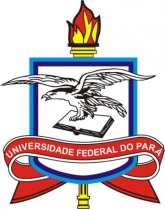 LOGOMARCA                                                                                        RENOVAÇÃO DE ACORDO DE COOPERAÇÃO ENTRE A UNIVERSIDADE FEDERAL DO PARÁ E A UNIVERSIDADE XXXXXXXXXXA Universidade Federal do Pará e a Universidade XXXXXXX desejam renovar o Acordo de Cooperação assinado em XXXXX de 20XX, com o objetivo de promover intercâmbio e cooperação nas áreas de ensino e pesquisa.A partir de sua data de finalização, o acordo original deverá ser renovado por um período adicional de cinco (5) anos, exceto se uma das partes desejar descontinuá-lo. Nesse caso, a instituição participante que desejar finalizar o Acordo deverá avisar formalmente, por escrito, a instituição parceira, com pelo menos 180 dias de antecedência.Pelo presente documento, fica estabelecido que as duas instituições concordam em continuar vinculadas nos termos do acordo original, que segue em anexo para conhecimento de todos.RENOVACIÓN DE ACUERDO DE COOPERACION ENTRE LA UNIVERSIDAD FEDERAL DE PARÁ Y LA UNIVERSIDAD XXXXXXXXXXLa Universidad Federal do Pará y la Universidad XXXXXXX desean renovar el Acuerdo de Cooperación firmado en XXXXX de 20XX, con el objetivo de promover intercambio y cooperación en las  áreas de enseñanza e investigación.A partir de su fecha de finalización, el acuerdo original deberá ser renovado por un período adicional de cinco (5) años, excepto si una de las partes desear descontinuarlo. En este caso, la institución participante que desear finalizar el Acuerdo deberá avisar formalmente, por escrito, a la otra institución, por lo menos con 180 días de antecedencia.Por el presente documento, se establece que las dos instituciones concuerdan en continuar vinculadas en los términos del acuerdo original, que sigue en anexo para conocimiento de todos.Universidade Federal de Pará	        Universidad XXXXXXXEmmanuel Zagury Tourinho			                  XXXXXXX           Reitor		           RectorLocal e Data		                                             Local y FechaUniversidade Federal de Pará	        Universidad XXXXXXXEmmanuel Zagury Tourinho			                  XXXXXXX           Reitor		           RectorLocal e Data		                                             Local y Fecha